                     BOOKING FORM                                  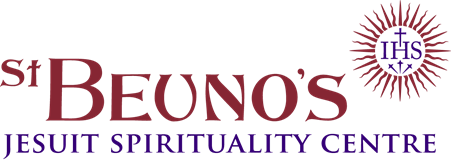 Please complete and return to:     The Secretary, St. Beuno’s, St. Asaph, Denbighshire, LL17 0ASBarmouth 8 day IGR Wed 20th  – Fri 29th July 2022Title:    Mr, Mrs, Miss, Ms, Rev, Sister, Brother, Dr, Other ……First name:Surname:				    Address:Post Code:				Country if not UK:Contact phone no: (Daytime) Email:					Booking acknowledgement will be sent by email. Time of Arrival and Departure:Our Individually Guided Retreats begin at 6.30pm on the first date and end after breakfast on the last date.  Please try to arrive between 4pm and 5pm to have time to settle in.  Cost:8 Day IGR: £630We may also be able to offer a subsidy from our Bursary Fund, funded by generous donations from our supporters.  If you are requesting financial assistance, please let us know when you book and we will send you an application form.  Once a place is allocated a non-returnable registration fee of £100 Sterling will be requested.  The balance is due one month before the start date of the event.Payments can be made on http://www.pathwaystogod.org/st-beunos-payments
Or you can use the form which is available on our website www.beunos.com/cardpayments.pdf   
This is the easiest method for overseas payments.For direct bank transfer Bank: Lloyds Bank				Account: TRCP – ST Beunos Donations IBAN: GB06 LOYD 3065 4145 7433 60 		BIC/SWIFT number: LOYDGB21682Details of our cancellation policy will be sent with acknowledgement of this booking.For those who find our expected offering difficult, a few partial bursaries are available on request. For Office Use OnlyYour booking is now confirmed Number of nights ……………………Thank you for your deposit of £………...  The total offering is £ ……………	Balance to Pay	£ ………………………A/C No. ……………………………..	Received by ………………………….	Date ……………………………….It would be helpful if you could answer the following optional questions which in the case of retreats will be passed on to your retreat guide.  These details will help us to allocate you a suitable room and guide.Your Name:					            	Date of Birth:Religious denomination:					Occupation:Status:    Married / single / priest / religious / other …If you have been to St. Beuno’s or Barmouth before please could you indicate when and for what kind of retreat or event.Have you made an Individually Guided Retreat before? … Are you willing to leave the choice of guide to St. Beuno’s? …Is there anything we need to keep in mind when allocating a guide?   (This will be treated in confidence)It would help us if you could say very briefly what you are hoping for from this retreat …Special Diets.  We can meet some of the catering needs of guests with medically diagnosed allergies and special diets.  These include gluten-free, dairy-free, allergies to nuts or shellfish and other medically diagnosed allergies. We can also cater for vegetarians (please let us know if you eat fish) and vegans.   Given the scale of our catering and the limited budget within which we operate, it is no longer possible for us to meet the preferences of guests who prefer not to eat certain foods, for example onions, tomatoes, cheese etc.  All dietary needs should be raised when booking. It is not possible for us to meet special dietary needs that are only made known to us on arrival.Please ring as appropriate:        	 Gluten & Wheat Free                Dairy Free	 Shellfish allergy                 

         	  	Nut allergy        Vegetarian (eats fish) 	Vegetarian (no fish)       Vegan        Have you any other special needs such as mobility limitations?If so, please give details: …Are you a returning visitor to St Beuno’s or Barmouth?         If not, where did you hear about us? ….Emergency Contact details please tell us who you want us to contact.Name …                                                                    Tel No …			      E-mail …Current Medical Conditions:    Please describe any health problems that we need to be aware of.Accommodation is in comfortable single rooms.  Towels, soap and bedding are all provided.  To benefit from this retreat you will have to be able to climb stairs as there are no ground floor bedrooms.